RALLIANTAWNABadminton a ka khelh dan leh thlenchin te ka ziah hmain ka pian leh murna leh ka chanchin tlangpui ka han tarlang lawk a nge. Ka hming chu Ralliantawna, ka pa Ainawna leh ka nu Sumtuahkungi (Nui) te inkarah kum 1943 May ni 21 khan Baktawng khua (Lalzuala Sailo khuaah) ka lo piang a, ka naupan lai atanga Hockey khel tui em em, class V & VI ka zirlaiin Baktawng leh Sesawng inkar tlangdungah chuan Hockey khelh thim a sawi ka ni ve tawh. Kum 1958 ah Aizawl ah ka u hnenah ka awm tana, 1960 class VII (High School) ka lut ve a, ka School kalna Govt. Mizo High School Aizawl ah Hockey leh Football team -ah School aizawhin min khelh tir ve nghal. Mizoram Hockey chanchin in a tawngsan lai ber kum 1969 - 1980 thleng khan, Sawrkar hna ka thawh ve na PWD Hockey Team Captain leh club Secretary ka ni bawk. Hetih laia Mizoram Police (MAP) Hockey team, National Police meet ah pawh a thiam ber te zing a mi nen khan Tournament lian thamah chuan kan final dun ziah thin. Police Hockey team hi kan hneh ngai meuh lo na a, kan inkhel tawk hle thin. Kan final ni chuan a enturin AR Ground chheh vel zawng zawng saw mipui an khat vek thin. Kan payers te an lo senior (kum tam) tak deuh avangin kum 1980 atang kha chuan kan lo zuai ve ta deuh a, kei in Department dangah ka in sawn san ve ta bawk nen. Hockey game hi Mizoram ah a lo chuai tan ta a ni. BADMINTON Rambuai kan nih avanga Zoram boruak a nawm loh em em lai 1969 vel atang khan fa pahnih ka neih tawh hnuin Badminton hi Pu Vandailova F/o P.Vanluaia Court ah leh Pu Hmartawnphunga F/o Lalthanhawla Court ah ka khel ve tan a, ka khelh tlai deuh avang hian Senior Category ah hming ka chher ve hman meuh lo, Veteran 45+ ah erawh ka champion ve deuh reng thung. Kum 1994 khan kum 51 ka lo ni tawh, Bombay (Mumbai) ah Veteran 45+ single, Umpiring ka exam rualin ka khel ve a, semi final ah ka tla ta hlauh a ni. he ta tang hian National Championship ka khel ve ta zauh zauh a, kum 2015, 2016, 2017, 70+ Caterory ah phei kha chuan kum thum a zawnin India ramah ka champion ve ta a ni. Kum 2015 leh 2017 ah phei kha chuan India ram aiawhin World Championship Helsinborg Sweeden ah leh Cochin India ah ka khel ve ta hial a nih kha. Kum 2015 Helsinborg Sweeden ah phei kha chuan Champion ngei ka in ring a, Japan leh Findland chiang taka ka hneh hnuah pre Qtr. Final Malaysia ka khel dawn tumin kan khelhna Stadium an lo sawn a, information ka dawn ve loh avangin min walk over ta hlauh a, ka ui hle mai. Ka complain pawhin ka hlawhlting ta lo a ni. Ka hun hmasa lama Badminton ka khelh dan chu Pu Zoliana Royte an (Mizoram Sport Chanchin) a ziahna bu kum 2008 Edition 439 page ah khan a lo ziak lang nual tawh. 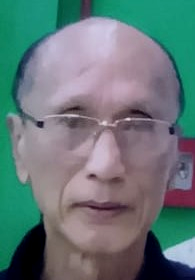 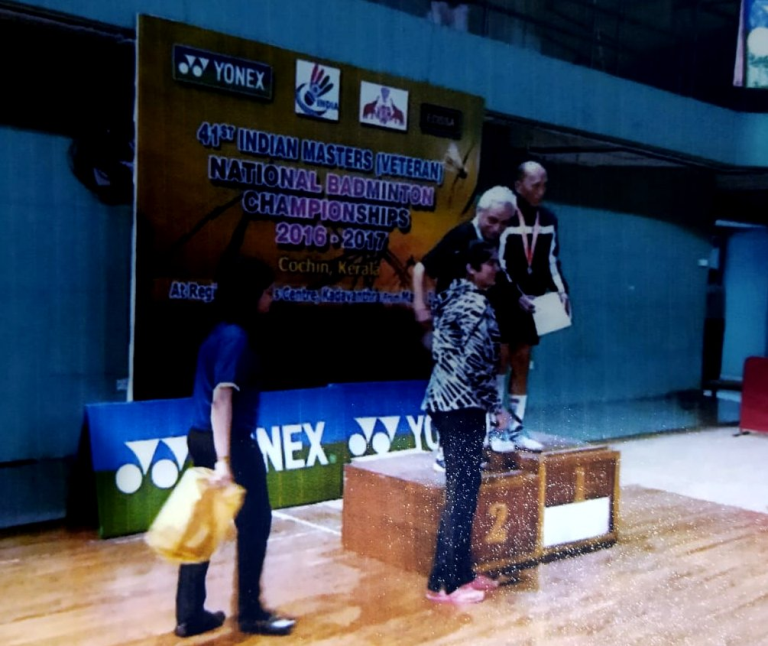 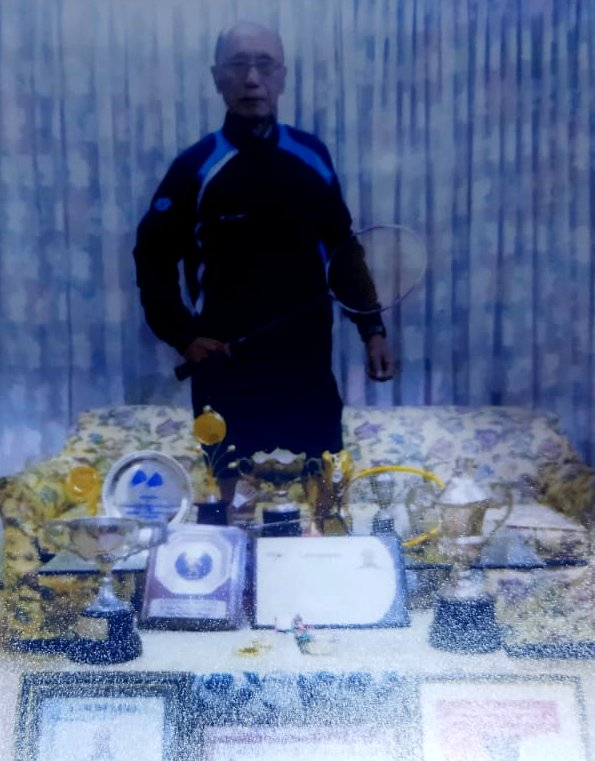 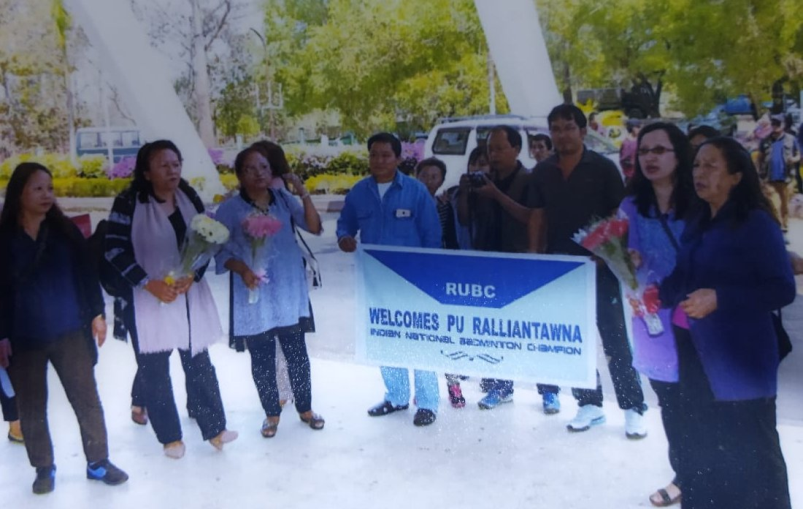 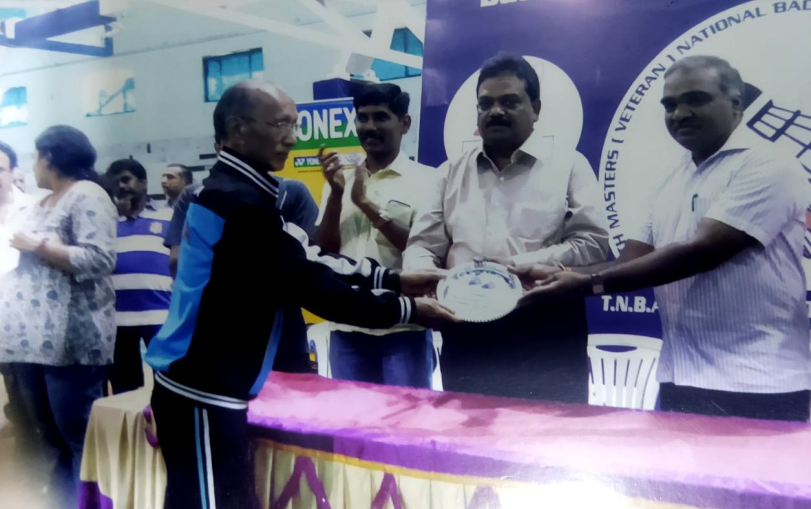 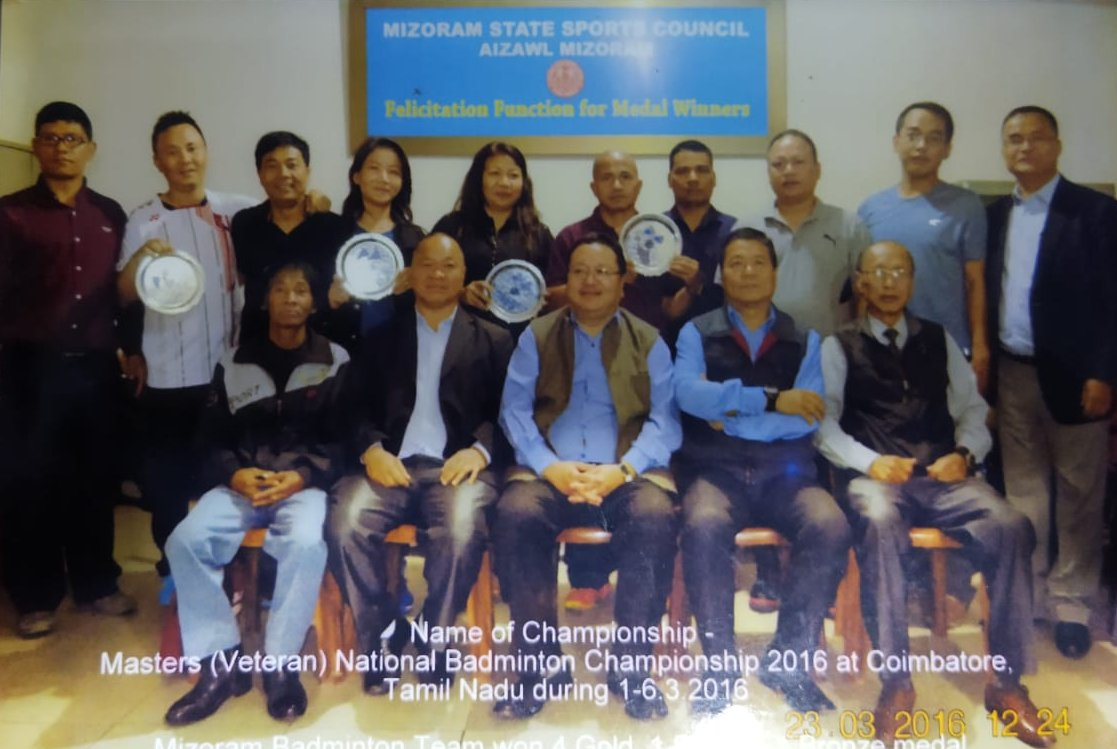 